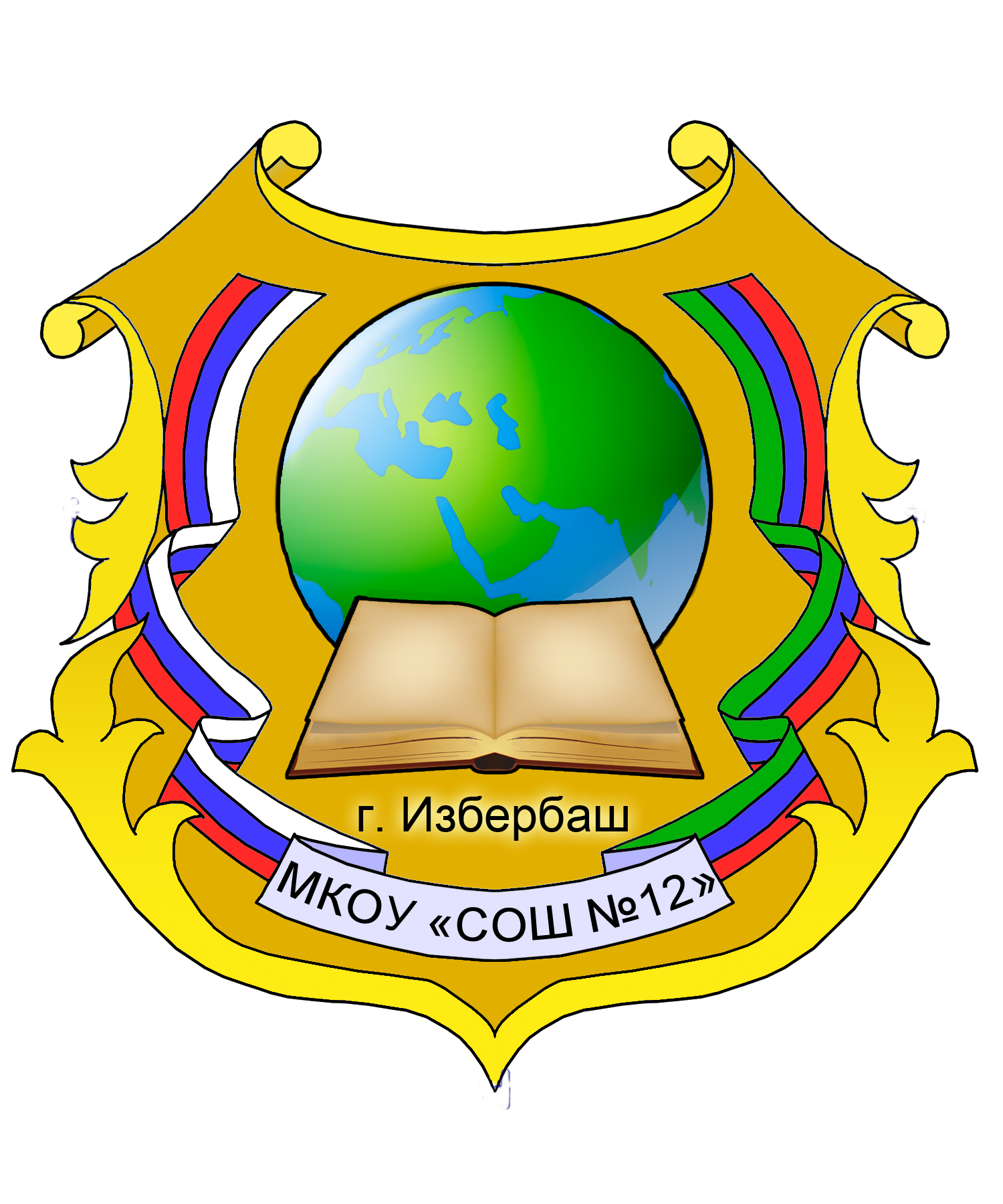 МБОУ «СОШ №12» 368500 Россия, Республика Дагестан,г. Избербаш, ул. Победы №19Тел./факс: 8(87245)2-67-41Электронная почта: izb.school.12@mail.ru Школьный сайт: http://izberbash12.dagschool.comПлан  научно-методической работы  на 2020-2021 учебный годИзбербаш 2020г.Методическая работа  школыЕдиная методическая тема школы на 2019 — 2024 гг. «Совершенствование качества образования, обновление содержания и педагогических технологий в условиях реализации ФГОС»Методическая тема на 2020-2021 учебный год:«Повышение эффективности образовательного процесса через применение современных подходов к организации образовательной деятельности, непрерывное совершенствование профессионального уровня и педагогического мастерства учителя»Цель: совершенствование системы повышения квалификации и профессиональной компетентности педагогов, стимулирование и поддержка педагогических работников школы, повышение качества образования и разностороннее развитие личности школьников, повышение престижа образовательного учреждения.Задачи:​ Создание оптимальных условий  (правовых и организационных) для повышения образовательного уровня педагогических работников по квалификации с учётом современных требований (нормативно-правовой базы ФГОС).​ Совершенствование учебно-методического и информационно-технического обеспечения УВП педагогов с учётом современных тенденций развития образования.​ Совершенствование управленческой компетенции руководителей образовательного учреждения.​ Повышение мотивации педагогов в росте профессионального мастерства, на получение современных знаний.​ Развитие культурно-образовательной среды в школе, открытой всем субъектам педагогической деятельности, направленной на обеспечение высокого уровня образовательного процесса.​ Обеспечение роста профессиональной компетентности педагогов школы в ходе работы учителей по темам самообразования с целью ориентации на развитие мотивации обучения, способностей и возможностей каждого ученика, на раскрытие их личностного, интеллектуального, творческого потенциала.​ Создание единой системы урочной и внеурочной деятельности учителей и учащихся, направленной на разностороннее развитие личности участников образовательного процесса.​ Осуществление психолого-педагогическую поддержки слабоуспевающих учащихся.​ Расширение сферы использования информационных технологий, создание условий для раннего раскрытия интересов и склонностей учащихся к научно-исследовательской деятельности, для усвоения школьниками исследовательских, проектировочных и экспериментальных умений.​ Продолжить работу по реализации ФГОС НОО, ФГОС ООО, ФГОС СОО. Работа  с  методическими объединениямиЦель: совершенствование работы МО и роста профессионального мастерства педагоговМО учителей школы.Рассмотрено на заседании  МОПротокол № 1от «    »               2020гРуководитель МС___________ С.Р.Шамхалова                Утверждаю    Директор МБОУ «СОШ  №12»    _____________ М.У. Шебединова          Приказ по школе № _______              от  _____________2020г.№ п/пСодержание работыСрокиИсполнителиПрогнозируемый результат1.Методическое совещание «Задачи методической работы в 2020 – 2021 учебном году и отражение их в планах методических объединенийАвгустЗам. директора по УВР и НМРСистемное решение задач МР2.Формирование банка данных о методической работе учителей (темы самообразования) и их профессиональных качествахСентябрьРуководители МОБанк данных3.Рассмотрение календарно-тематических планов, программ факультативов по предметам.СентябрьЗам. директора по УВР, рук.МОСправка4.Составление графиков открытых уроков, открытых внеклассных мероприятий по предмету, планов  по самообразованию.СентябрьРуководители МОГрафик 5.Организация работы по повышению квалификации учителями МОВ течение годаРуководитель МООтчёт 6.Согласование плана проведения предметной недели.По графикуРуководитель МОПлан 7.Проведение заседаний МОПо плануРуководитель МОПротокол №МО учителей по предметам.Руководители МОПредметные неделиРусский язык и литература, Дагестанская литератураШамхалова С.М.октябрьБиология, химия и географияАлиева А.Р.ноябрь  Математика, информатика, физикаГалимова М.М.декабрь  Английский языкАзизова А.М.январьИстория, обществознание, история ДагестанаМагомедова Б.А.февральТехнология, ИЗО, музыкаБагомедова А.З.март Родной язык, литература, Алибекова Э.М.апрельФизкультура, , ОБЖГусейнов М-С.У.апрельНачальные классы Сулейманова Г.Р.октябрь, ноябрь и декабрьСрокиФормы и виды деятельностиСодержание деятельностиЗадачиОтветственныйИтогиАвгуст2.Работа методического советаЗаседание 11. Задачи методической работы по повышению эффективности и качества образовательной деятельности в новом 2020-2021 учебном году.2.Утверждение плана методической работы школы на 2020-2021 учебный год.3.Рассмотрение плана работы методических объединений и педагогов дополнительного образования.4. Рассмотрение рабочих программ по учебным предметам и курсам.5. Составление перспективного плана повышения квалификации и плана аттестации педагогических кадров школы на 2020-2021 учебный год.6.Организация самообразовательной работы педагогических кадров над методическими темами и педагогическими проблемами в 2020-2021 учебном году, приведение в соответствие с педагогической проблемой школы.  7. Утверждение плана проведения предметных недель.8. Организация наставничества.1.Обсудить план работы школы по основным направлениям образовательной деятельности2.Рассмотреть рабочие программызам. директора по УВР Решение методического советаАвгуст3.Работа с руководителями МО1.Рассмотрение плана работы МО на новый учебный год2.Собеседование «Единый орфографический режим по ведению документации»3. Рассмотрение   рабочих программ по учебным предметам и курсамОказание методической помощи руководителям МО в составлении плана работызам. директора по УВРПлан работы МОАвгуст4.Курсовая подготовка и аттестация педагогических работников1.Согласование вопросов повышения квалификации2.Знакомство аттестующихся с нормативными документами по аттестацииУточнение и корректировка списков учителей, желающих повысить квалификацию.зам. директора по УВРГрафик курсовГрафик аттестацииС е н т я б р ь1. Работа с руководителями МО1.Совещание. Преемственность в обучении обучающихся 5 класса.Работа с медалистами, одаренными детьми и обучающимися, имеющими низкую учебную мотивацию.Утверждение тем проектно-исследовательской деятельности учителей.Утверждение тем по самообразованию.2.Проверка планов МО.3.Утверждение сроков проведения открытых уроков и внеклассных мероприятий4. Составление базы данных по методической копилке учителейСовершенствование работы МОПолнота и качество плана работызам. директора по УВР, руководители МОсобеседованиеС е н т я б р ь2.Работа с кадрами1.Отчеты 2.Посещение уроков аттестующихся учителей, уроков учителей по плану внутришкольного контроля1.Предоставление статистических данных 2.Оказание методической помощи, экспертиза педагогической деятельностизам. директора по УВР, администрациясправкаС е н т я б р ь3. Работа с молодыми специалистами1. Организационные мероприятия:   - знакомство с задачами школы;   - знакомство с оформлением документации.- ознакомление с нормативной правовой документацией по правам и льготам молодых специалистов;   - помощь в составлении рабочих программ по предмету;   - помощь в составлении плана классного   руководителя.2. Посещение уроков молодых педагогов с целью оказания методической помощиОказание методической помощизам. директора по УВР, руководители МОСобеседованиеПланы уроковНаблюдениеС е н т я б р ь4.Работа с обучающимися высокой учебной мотивации1.Подготовка к проведению школьных олимпиад 2.Работа библиотеки в целях развития одаренных детей (план работы: выставки, библиотечные уроки, экскурсии в поселковую и районную библиотеки)3.Работа МО с обучающимися высокой учебной мотивациейКачество и своевременность проведения индивидуальных занятий по подготовке к олимпиадамзам. директора по УВР, руководители МО, библиотекарьСобеседование, наблюдениеО к т я б р ь1.Работа методического совета1.Работа педагогического коллектива по профориентации и предпрофильной подготовке.2.Утверждение тематики научно-исследовательских работ школьников и организация конкурса детских презентаций3.Мониторинг адаптационного периода4.Проведение школьного тура Всероссийской олимпиады школьников5.Методическая консультация «Портфолио учителя как составная добровольной аттестации»Обсуждение сложившейся системы по предпрофильному обучению: плюсы и минусыОтслеживание посещаемости и качества ведения занятийзам. директора по УВР, руководители МОСобеседованиесеминарО к т я б р ь2.Работа с кадрами1.Оказание методической помощи аттестуемым учителям.2. Организация деятельности педагогов – участников районных семинаров.3. Посещение уроков, классных часов и внеклассных мероприятий аттестуемых учителей и по плану ВШК4. Оформление аналитических материалов по вопросу прохождения аттестацииВыявление опыта работы учителей, работа над совершенствованием опыта.Обеспечение организационных, технических и методических условий успешного прохождения аттестациизам. директора по УВР, руководители МО администрацияСобеседованиеСбор материалов к ПредставлениюСправкиО к т я б р ь3. Работа с молодыми специалистами1.Круглый стол «Основные проблемы молодого учителя», «Методические требования к современному уроку»2. Посещение уроков у наставников.3. Распределение открытых уроков и внеклассных мероприятий.Обеспечение организационных и методических условий профессионального становления и развития молодого специалистазам. директора по УВР, руководители МОГрафик уроков и мероприятийО к т я б р ь4.Работа с обучающимися высокой учебной мотивации1.Проведение школьного тура олимпиад2.Участие в заочных, очных и дистанционных олимпиадах и конкурсах3.Подготовка к районным олимпиадамКачество и своевременность проведения индивидуальных занятий по подготовке к олимпиадам и конкурсамзам. директора по УВР, руководители МОСправкаНаблюдение-собеседованиеО к т я б р ь5. Исследовательская деятельность1.Работа педагогов по привлечению обучающихся средней школы к исследовательской работе.2.Выбор и работа над проектамиУточнение списочного состава обучающихся. Выбор и работа над темами для учебных исследовательских работ.Работа учителя с учеником: знакомство с методами поиска научной информации, работа с каталогами.зам. директора по УВР, руководители МО, учителя-предметникиСобеседованиеН о я б р ь1.Работа методического советаЗаседание 21.Итоги мониторинга учебного процесса за 1-ую четверть.  2.Психолого-педагогическое сопровождение низко мотивированных и слабоуспевающих обучающихся.3. Отчет о проведении школьного тура предметных олимпиад и конкурсов.4. Подведение итогов месячника филологического  цикла. Создание организационно-содержательных условий для обеспечения успешной адаптацииЗам. директора по УВР, руководители МО, Учителя-предметникипедагог-психолог Протокол заседания методического советаД е к а б р ь2. Работа с руководителями МО1.Проведение заседаний МО2. Совещание по итогам 1 полугодия3.Согласование плана работы на 2 полугодиеподвести результаты работы за 1 полугодие, план работы на 2 полугодиезам. директора по УВР, руководители МОСобеседованиеД е к а б р ь3. Работа с молодыми специалистами1.Посещение уроков, обучение самоанализу.2.Взаимопосещение уроков с наставниками.3.Собеседование о проделанной работеОбеспечение организационных и методических условий профессионального становления и развития молодого специалистазам. директора по УВР, руководители МО, администрациясобеседованиеД е к а б р ь4.Курсовая подготовка и аттестация педагогических работниковПосещение курсов по плану, посещение уроковВыявление соответствия уровня профессиональной подготовкизам. директора по УВР, руководители МО, администрацияСобеседование, аналитическая справкаД е к а б р ь5. Работа с обучающимися высокой учебной мотивации1.Муниципальный тур всероссийской олимпиады школьников.                               Качество и результативность проведениязам. директора по УВР, руководители МО, учителя-предметникиОтчет о проведенииСправкаЯ н в а р ь1.Работа методического советаИндивидуальные консультации по проектно-исследовательской деятельности учителей к фестивалю науки и творчества  Практические рекомендациизам. директора по УВР, руководители МОСобеседованиеЯ н в а р ь2.Работа с кадрами1. Методическая помощь участнику конкурса «Учитель года – 2021»2. Посещение уроков выявление опыта работы учителей, работа над совершенствованием опытазам. директора по УВР, руководители МОАналитическая справкаЯ н в а р ь3. Работа с руководителями МО1. Подготовка к Фестивалю науки и творчества                                                         2.Подготовка к предметной неделе естественно-математического цикла                                                                Качество и результативность проведениязам. директора по УВР, руководители МОСобеседование, справкаЯ н в а р ь4. Работа с молодыми специалистами1. «Использование современных образовательных технологий в учебном процессе»2. Посещение уроков и их анализ.Обеспечение организационных и методических условий профессионального становления и развития молодого специалистазам. директора по УВР, руководители МОСобеседование, аналитическая справкаЯ н в а р ь5.Курсовая подготовка и аттестация педагогических работниковПосещение курсов по плану, посещение уроков и мероприятий. Анализ открытых уроков и мероприятий аттестующихся учителейВыявление соответствия уровня профессиональной подготовкизам. директора по УВР, руководители МОМатериалы к представлениюЯ н в а р ь6. Работа с обучающимися высокой учебной мотивации1.Региональный тур всероссийской олимпиады школьников Активизация форм и методов внеклассной работы учителейзам. директора по УВР, руководители МО, учителя-предметникиСправкаЯ н в а р ь7.Работа методического совета1.Индивидуальные консультации по проектно-исследовательской деятельности учителей и обучающихся к фестивалю науки и творчества. Заседание 31.Анализ результатов 1 полугодия.2. Итоги предметной декады  по  биологии, химии и географии, 3. итоги предметной декады по математике, физике и информатике.3.Организация работы по курсовой подготовке и аттестации учителей на 2 полугодие4. Анализ результатов муниципального этапа всероссийской олимпиады школьников5. Подготовка к ОГЭ-2021, ЕГЭ-2021. Обсудить план работы школы по основным направлениям деятельности образовательного процесса на 2 полугодие, подвести результаты работы за 1 полугодиезам. директора по УВР, руководители МО, администрацияСправкиФевраль2.Работа с кадрамиМетодическая помощь педагогам по ведению проектно-исследовательской деятельности с обучающимисяПодготовка обучающихся к фестивалю науки и творчествазам. директора по УВР, руководители МО,учителя-предметникиСобеседованиеФевраль3. Работа с руководителями МОЗаседание МСзам. директора по УВР, руководители МОФевраль4. Работа с молодыми специалистамиОбсуждение итогов подготовки к ГИА в 9, 11 классах «Качество подготовки к ГИА с учетом индивидуальных особенностей обучающихся»Выявление профессиональных затруднений, оказание необходимой методической помощизам. директора по УВР, руководители МО, учителя-наставникиСобеседованиеФевраль5.Курсовая подготовка и аттестация педагогических работниковПосещение курсов по плану, посещение уроков и мероприятий Анализ открытых уроков и мероприятий аттестующихся учителейВыявление соответствия уровня профессиональной подготовкизам. директора по УВР, руководители МО, администрацияСобеседование, аналитическая справкаФевраль6. Работа с учащимися высокой учебной мотивации1. Участие в предметной неделе естественно-математического цикла, эстетического, физического, технологического образования и ОБЖ.Активизация форм и методов внеклассной работы учителейзам. директора по УВР, руководители МО, учителя-предметникиСобеседование, справкаМарт1.Работа 1 Методическая помощь участникамКачество изам. директора поЗаявкиМартметодического совета профессиональных конкурсов.Заседание 4.1. Анализ деятельности методических служб ОО по подготовке и проведению ОГЭ-2021, ЕГЭ-2021, анализ Репетиционных экзаменов в 9, 11 классах.2. Анализ использования учителями школы ЭОР и ЦОР в УВП.3. Итоги декады иностранного языка.4. Итоги предметной декады по истории и обществознанию. результативность проведения. Участие в профессиональных конкурсах УВР, руководители МО, учителя-предметникиМарт3.Работа с кадрами1. Самоаудит по научно-методической работе педагогов школы.2. Участие в предметной неделе эстетического, физического и технологического образования и воспитания.Контроль за состоянием научно-методической работы педагоговзам. директора по УВР, руководители МО, учителя-предметникиМарт5. Работа с молодыми специалистамиПосещение уроков, разбор плана-конспекта к урокуВыявление профессиональных затруднений, оказание необходимой методической помощизам. директора по УВР, руководители МО, учителя наставникиАналитическая справка, собеседованиеМарт6.Курсовая подготовка и аттестация педагогических работниковПосещение курсов по плану, посещение уроков и мероприятий. Анализ открытых уроков и мероприятий аттестующихся учителейВыявление соответствия уровня профессиональной подготовкизам. директора по УВР, руководители МО, администрацияСобеседование, аналитическая справкаМарт7. Работа с обучающимися высокой учебной мотивации1.Участие в дистанционных интеллектуальных конкурсах и олимпиадахРазвитие интеллектуальных способностей обучающихсязам. директора по УВР, руководители МО, учителя-предметникисправкаАпрель2.Работа с кадрами1. Участие в профессиональных конкурсахУкрепление кадрового состава, представление и распространение опыта работы педагогов школы.зам. директора по УВР, руководители МО, администрацияСправка, творческий отчет в виде презентации, брошюрАпрель3. Работа с руководителями МО 1.Отчет руководителей МО о проведении предметной недели2. «Повышение интеллектуального уровня обучающихся через развитие их творческих способностей»Качество проведения внеклассных мероприятийРуководители МООтчет руководителей МОАпрель4. Работа с молодыми специалистами«Организация работы на уроке с различными категориями обучающихся. Индивидуальная работа». Посещение уроковМетодическая помощьУчителя- наставникиАналитическая справкаАпрель5.Курсовая подготовка и аттестация Посещение курсов по плану, посещение уроков и мероприятий Анализ открытых уроков и мероприятий аттестующихся учителейВыявление соответствия уровня профессиональной подготовкизам. директора по УВР, руководители МО, администрацияСобеседование, аналитическая справкаАпрель6. Работа с обучающимися высокой учебной мотивации1. Участие педагогов и обучающихся в дистанционных конкурсах.Развитие интеллектуальных способностей обучающихсязам. директора по УВР, руководители МО, учителя-предметникисправкаМ а й2.Работа методического советаЗаседание 5.1. Анализ учебно-методической работы школы за прошедший учебный год. Выполнение учебных программ. 2. Итоги предметной декады по родного языка и литературы.3. Итоги предметной декады по физической культуре и ОБЖ.4. Итоги  предметной декады по технологии, ИЗО и музыке.5.Рассмотрение расписания ОГЭ, ЕГЭ.Проанализировать результативность учебно-методической работы за год.Проанализировать результативность реализации ФГОС ООО и ФГОС СООзам. директора по УВР, руководители МОпротоколМ а й3. Работа с руководителями МО1.Отчет руководителей МО. Анализ работы МО за год.2. Задачи и план работы МО на следующий учебный год.3.Отчет о работе с молодыми специалистами.Анализ методической работы и предварительный план на следующий учебный годзам. директора по УВР, руководители МОотчетМ а й4. Работа с молодыми специалистами1.Анкетирование на выявление профессиональных затруднений, определение степени комфортности учителя в коллективе.2. Отчеты наставников о работе с молодыми педагогами.Результативность работы наставниковУчителя-наставникиМ а й5.Курсовая подготовка и аттестация педагогических работниковСоставление списка и сбор заявлений на курсовую подготовку следующего учебного годаСбор данных о желающих повысить квалификациюзам. директора по УВР, руководители МО, администрацияСобеседование, аналитическая справка